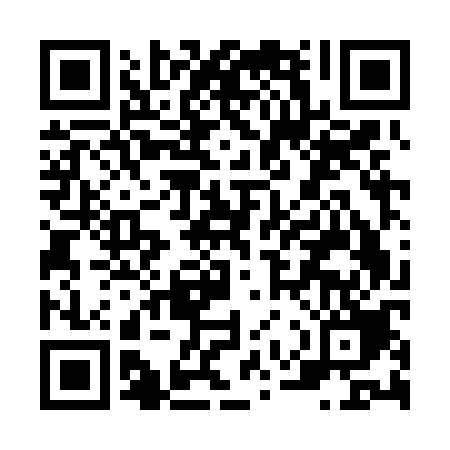 Ramadan times for Martin, SlovakiaMon 11 Mar 2024 - Wed 10 Apr 2024High Latitude Method: Angle Based RulePrayer Calculation Method: Muslim World LeagueAsar Calculation Method: HanafiPrayer times provided by https://www.salahtimes.comDateDayFajrSuhurSunriseDhuhrAsrIftarMaghribIsha11Mon4:204:206:0511:543:515:445:447:2312Tue4:174:176:0311:543:525:455:457:2513Wed4:154:156:0111:543:545:475:477:2714Thu4:134:135:5911:533:555:485:487:2815Fri4:114:115:5711:533:565:505:507:3016Sat4:084:085:5511:533:575:525:527:3217Sun4:064:065:5311:533:595:535:537:3418Mon4:044:045:5111:524:005:555:557:3519Tue4:014:015:4911:524:015:565:567:3720Wed3:593:595:4711:524:025:585:587:3921Thu3:573:575:4411:514:035:595:597:4022Fri3:543:545:4211:514:056:016:017:4223Sat3:523:525:4011:514:066:026:027:4424Sun3:503:505:3811:504:076:046:047:4625Mon3:473:475:3611:504:086:056:057:4826Tue3:453:455:3411:504:096:076:077:4927Wed3:423:425:3211:504:106:086:087:5128Thu3:403:405:3011:494:126:106:107:5329Fri3:373:375:2711:494:136:116:117:5530Sat3:353:355:2511:494:146:136:137:5731Sun4:324:326:2312:485:157:147:148:591Mon4:304:306:2112:485:167:167:169:012Tue4:274:276:1912:485:177:177:179:033Wed4:254:256:1712:475:187:197:199:044Thu4:224:226:1512:475:197:207:209:065Fri4:194:196:1312:475:207:227:229:086Sat4:174:176:1112:475:217:237:239:107Sun4:144:146:0912:465:227:257:259:128Mon4:114:116:0712:465:247:267:269:149Tue4:094:096:0412:465:257:287:289:1610Wed4:064:066:0212:465:267:297:299:19